ΑΝΑΚΟΙΝΩΣΗ-ΕΝΗΜΕΡΩΣΗΗ οργάνωση της εκπαιδευτικής εκδρομής στα πλαίσια σχολικών δραστηριοτήτων του 2ου Γυμνασίου Πτολεμαΐδας στην Πρέβεζα-Κέρκυρα (από 28-3-19 έως 31-3-2019) έχει ανατεθεί στο Τουριστικό Γραφείο Chondromatidis Travel το οποίο ανακηρύχθηκε μειοδότης επειδή η προσφορά του ήταν η οικονομικότερη (σε συγκρίσιμης προσφορές όμοιων δεδομένων όσον αφορά την διαμονή και την διατροφή) και συμβατή με τους όρους της προκήρυξης.Συγκεκριμένα οι προσφορές των τουριστικών γραφείων έχουν ως εξής:Chondromatidis Travel 116€ + 3 δωρεάνHermes Tours 116€+ 2 δωρεάνSeaquest Travel 129€Επιτροπή Διενέργειας Διαγωνισμού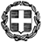 ΕΛΛΗΝΙΚΗ ΔΗΜΟΚΡΑΤΙΑΕΛΛΗΝΙΚΗ ΔΗΜΟΚΡΑΤΙΑΕΛΛΗΝΙΚΗ ΔΗΜΟΚΡΑΤΙΑΥΠΟΥΡΓΕΙΟ ΠΑΙΔΕΙΑΣΕΡΕΥΝΑΣ & ΘΡΗΣΚΕΥΜΑΤΩΝΠΕΡΙΦΕΡΕΙΑΚΗ Δ/ΝΣΗ Π. & Δ. ΕΚΠ/ΣΗΣΔΥΤΙΚΗΣ ΜΑΚΕΔΟΝΙΑΣΔ/ΝΣΗ Δ/ΘΜΙΑΣ ΕΚΠ/ΣΗΣ ΚΟΖΑΝΗΣ2ο  ΓΥΜΝΑΣΙΟ ΠΤΟΛΕΜΑΪΔΑΣΥΠΟΥΡΓΕΙΟ ΠΑΙΔΕΙΑΣΕΡΕΥΝΑΣ & ΘΡΗΣΚΕΥΜΑΤΩΝΠΕΡΙΦΕΡΕΙΑΚΗ Δ/ΝΣΗ Π. & Δ. ΕΚΠ/ΣΗΣΔΥΤΙΚΗΣ ΜΑΚΕΔΟΝΙΑΣΔ/ΝΣΗ Δ/ΘΜΙΑΣ ΕΚΠ/ΣΗΣ ΚΟΖΑΝΗΣ2ο  ΓΥΜΝΑΣΙΟ ΠΤΟΛΕΜΑΪΔΑΣΥΠΟΥΡΓΕΙΟ ΠΑΙΔΕΙΑΣΕΡΕΥΝΑΣ & ΘΡΗΣΚΕΥΜΑΤΩΝΠΕΡΙΦΕΡΕΙΑΚΗ Δ/ΝΣΗ Π. & Δ. ΕΚΠ/ΣΗΣΔΥΤΙΚΗΣ ΜΑΚΕΔΟΝΙΑΣΔ/ΝΣΗ Δ/ΘΜΙΑΣ ΕΚΠ/ΣΗΣ ΚΟΖΑΝΗΣ2ο  ΓΥΜΝΑΣΙΟ ΠΤΟΛΕΜΑΪΔΑΣΠτολεμαΐδα 26-2-2019Πτολεμαΐδα 26-2-2019Ταχ. Δ/νση:Μονής Γουμεράς 4Τ.Κ. - Πόλη:50200 ΠτολεμαΐδαΠληροφορίες:Νίκου ΛυμπέρηςΤηλέφωνο:24630-23892Fax:24630-25529Ιστοσελίδα:http://2gym-ptolem.koz.sch.gr email:2gymptol@sch.gr 